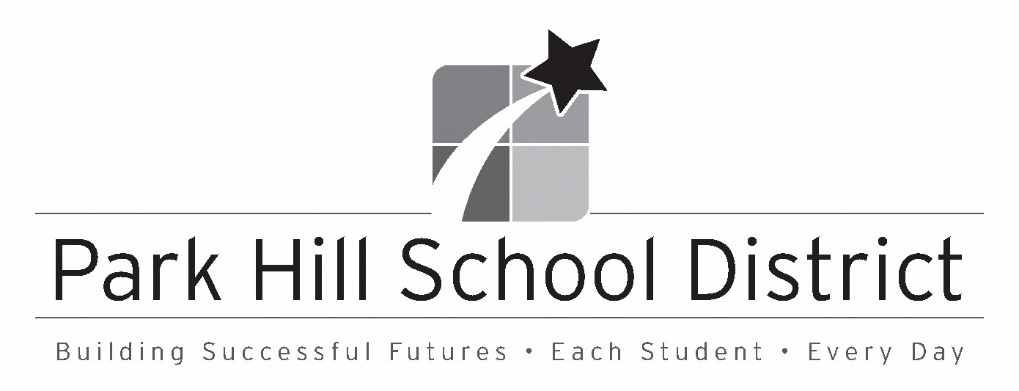 2021-2022 English Landing Personal Electronic Device Registration FormPersonal electronic devices will be permitted again during the 2021-2022 school year at English Landing for the sole purpose of promoting reading in today’s digital world. Each grade level classroom as well as the English Landing media center is filled with a wide variety of books.  However, as we strive to prepare our elementary students for the future, we want to make sure we are including a variety of technology opportunities. These personal electronic devices are to be used as eREADERS only.  Students are not allowed to browse the internet, play games, or access other applications aside from reading electronic books or print media. If a student abuses this privilege, the device will be sent home.The following guidelines will be followed when a student brings an electronic device to school:Each electronic device will be registered with Ms. Walker, English Landing Reading Interventionist, and will receive a school issued “PD Tag”. Each student is responsible for his/her own device.  English Landing does not have individual student lockers and will not be responsible for damage or theft of an item.  Electronic devices are not to be shared among students.All electronic devices will be kept inside the classroom.The electronic devices are to be used only for the reading. Students are not allowed to browse the internet, use camera mode or video mode, play games, or access anything else aside from electronic books or printed media. All electronic devices will be used at appropriate times in accordance with the classroom teacher’s instruction and may not become a distraction for the student or a source of any classroom disruption.  If a student violates any of these expectations including Park Hill Technology Usage policy (EHB), having access to the electronic device will be suspended for a length of time commensurate with the nature of the violation and Park Hill Discipline Policy, Board Policy JG. Teachers have full discretion as to the type of reading material deemed appropriate for school use. Violations of Technology Usage Policies and Procedures  Any violation of district policies or procedures regarding technology usage may result in temporary, long-term or permanent suspension of user privileges.  User privileges may be suspended pending investigation into the use of the district’s technology resources.  Any attempted violation of the district’s technology policies or procedures, regardless of the success or failure of the attempt, may result in the same discipline or suspension of privileges as that of an actual violation.Violations of the Technology Usage Policy will be reported to the Director of Technology. When applicable, law enforcement agencies may be involved.Prohibited behaviors include, but are not limited to, the following:Transmission of obscene, profane or offensive material utilizing any district technology resource (e.g., accessing inappropriate materials, jokes, or other material which violate the district’s harassment policies or creates an intimidating or hostile environment).Violating copyright and/or software piracy laws.Impersonating or enabling the impersonation of another user, including the use or distribution of others’ logons, passwords or other security credentials.Trespassing in others’ folders, documents, or files.Use of technology resources that disrupt the academic environment or work of other district users.Employing technology resources in any manner inconsistent with board policy, state or federal law.By signing the form below, I acknowledge that the Park Hill School District is not liable for damage or theft of personal electronic devices.  Personal electronic devices will be tagged with a “PD Tag” for easy identification in the event of a stolen device report.  Park Hill School District suggests checking with insurance providers for coverage of personal devices.  As we researched this topic, we discovered insurance for personal computing devices is around $30-$50 per year, based on model. In order for your child to bring his/her electronic device to school to use as an eReader, please complete and return the bottom portion of this letter. Date: _________________Student Name: 			_____________    Classroom Teacher: ____________________Device Type: ____________________Make (Kindle, Apple):	_________________Model Number:						Serial Number:					Color:							Student Signature:				___________________Parent Signature:					_____________Park Hill Student ID Number:		____________________ Completed by Park Hill School District:PD Tag Number:				Registration Date:					